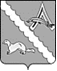 АДМИНИСТРАЦИЯ АЛЕКСАНДРОВСКОГО РАЙОНАТОМСКОЙ ОБЛАСТИРАСПОРЯЖЕНИЕОб утверждении Порядка работы Администрации Александровского района Томской области и подведомственных  ей организаций по созданию и ведению официальных страниц в социальных сетях  в информационно-телекоммуникационной сети «Интернет»Во исполнение отдельных положений Федерального закона от 09 февраля 2009 № 8-ФЗ «Об обеспечении доступа к информации о деятельности государственных органов и органов местного самоуправления», Федерального закона от 14 июля 2022 года № 270-ФЗ «О внесении изменений в Федеральный закон «Об обеспечении доступа к информации о деятельности государственных органов и органов местного самоуправления» и статью 10 Федерального закона «Об обеспечении доступа к информации о деятельности судов в Российской Федерации», Распоряжения Правительства РФ от 02 сентября 2022 года № 2523-р «Об определении ВКонтакте и Одноклассники в качестве информационных систем и (или) программ для электронных вычислительных машин, используемых государственными органами, в том числе судами, Судебным департаментом при Верховном Суде Российской Федерации, включая управления Судебного департамента при Верховном Суде Российской Федерации в субъектах Российской Федерации, а также органами местного самоуправления, организациями, подведомственными государственным органам и органам местного самоуправления, для создания официальных страниц», в целях организации работы исполнительно-распорядительного органа местного самоуправления муниципального образования «Александровский район», подведомственных ему организаций в информационно-телекоммуникационной сети «Интернет» в социальных сетях в «ВКонтакте» и «Одноклассники», обеспечения открытости, доступности, достоверности информации о деятельности Администрации Александровского района Томской области и подведомственных  ей организаций:	1. Утвердить Порядок работы Администрации Александровского района Томской области и подведомственных  ей организаций по созданию и ведению официальных страниц в социальных сетях в информационно-телекоммуникационной сети «Интернет» согласно приложению к настоящему распоряжению. 2. Заместителю Главы района – начальнику Управления делами, главному специалисту – системному администратору обеспечить:1) создание и ведение официальных страниц Администрации Александровского района Томской области в информационно-телекоммуникационной сети «Интернет» в социальных сетях в «ВКонтакте» и «Одноклассники» в соответствии с требованиями действующего законодательства и настоящего распоряжения;2) контроль за созданием и ведением официальных страниц подведомственных Администрации Александровского района Томской области организаций;3) координацию работы по ведению официальных страниц Администрации района и подведомственных ей организаций в социальных сетях, в том числе оказание подведомственным Администрации района организациям консультативной, методической и иной помощи.3. Подведомственным Администрации района организациям в срок до 01.12.2022 года:1) создать официальные страницы организаций в информационно-телекоммуникационной сети «Интернет» в социальных сетях в «ВКонтакте» и «Одноклассники» в соответствии с требованиями действующего законодательства и настоящего распоряжения, за исключением организаций, которым согласовано право не создавать официальные страницы в социальных сетях.  2) определить должностных лиц, ответственных за организацию работы по созданию и ведению официальных страниц в социальных сетях в «ВКонтакте» и «Одноклассники» в информационно-телекоммуникационной сети «Интернет»», а также ответственных за размещение информации на официальных страницах вышестоящих организаций;3) предоставить реквизиты ответственных, с указанием ФИО, должности, контактных данных ответственных,  в Администрацию района;4) внести в должностные инструкции ответственных за организацию работы в социальных сетях, обязанность по наполнению информацией официальных страниц.5) обеспечить: - двухфакторную аутентификацию официальных страниц;- взаимодействие официальных страниц с федеральной государственной информационной системой "Единый портал государственных и муниципальных услуг (функций)";- подключение официальных страниц к сервису «Госпаблики»;- создание фирменного стиля официальных страниц (совместно со специалистами ЦУР Томской области).	4. Рекомендовать органам местного самоуправления сельских поселений муниципального образования «Александровский район» принять аналогичный Порядок по созданию и ведению официальных страниц в социальных сетях в информационно-телекоммуникационной сети «Интернет».5. Разместить настоящее распоряжение  на официальном сайте органов местного самоуправления Александровского района Томской области (http://www.alsadm.ru/).6. Настоящее распоряжение вступает в силу с 01.12.2022.7. Контроль за исполнением настоящего распоряжения возложить на заместителя Главы района – начальника Управления делами.И.о. Главы района 								  Л.М. МонаковаКауфман М.В.2-46-04Рассылка:1. Главе Александровского сельского поселения Пьянкову Д.В.;2. Главе Лукашкин-Ярского сельского поселения Былину Н.А.;3. Главе Назинского сельского поселения Мозговой И.С.;4. Главе Новоникольского сельского поселения Першину В.Н.;5. Главе Северного сельского поселения Голованову Н.Т.;6. Главе Октябрьского сельского поселения Латыпову А.С.;7. Финансовый отдел Администрации Александровского района;8. Отдел культуры, спорта и молодёжной политики;9. МБУ «ЦБС»;10. МБУ «Физкультурно-спортивный комплекс» Александровского района;11. МБУ «Центр досуга и народного творчества» Александровского района;12. МБУ «Музей истории и культуры» Александровского района;13. Александровский РОО;14. МАОУ СОШ №1 с. Александровское;15. МАОУ СОШ №2 с. Александровское;16. Детские сады, расположенные на территории Александровского района;17. МБОУ ДО «ДДТ»;18. МБОУ ДО «ДЮСШ»;19. МБУ ДО «ДШИ»;20. МУП «Издательство «Северянка»;21. Заместитель Главы района – управляющий делами;22. Главный специалист -системный администратор  Приложение к распоряжению Администрации Александровского района Томской области  от 18.11.2022 № 63-рПорядок работы Администрации Александровского района Томской области и подведомственных  ей организаций по созданию и ведению официальных страниц в социальных сетях  в информационно-телекоммуникационной сети «Интернет»1. Настоящий Порядок работы Администрации Александровского района Томской области и подведомственных  ей организаций по созданию и ведению официальных страниц в социальных сетях в информационно-телекоммуникационной сети «Интернет» (далее Порядок)  определяет правила создания и ведения Администрацией Александровского района Томской области  (далее Администрация) и подведомственных ей организаций (далее организации) официальных страниц в социальных сетях в информационно-телекоммуникационной сети «Интернет» (далее – официальные страницы).2. Основные понятия, используемые в настоящем Порядке, употребляются в значении определенном Федеральным законом от 09 февраля 2009 № 8-ФЗ «Об обеспечении доступа к информации о деятельности государственных органов и органов местного самоуправления».	3. Муниципальные учреждения должны иметь официальные страницы для размещения информации о своей деятельности в социальных сетях «ВКонтакте», «Одноклассники». Под официальными страницами в настоящем Порядке понимаются персональные страницы (сообщества, группы), зарегистрированные муниципальными учреждениями в социальных сетях  в информационно-телекоммуникационной сети «Интернет».4. Организации, с учетом особенностей сферы своей деятельности вправе принять решения не создавать официальные страницы для размещения информации о своей деятельности в сети «Интернет», о чём они сообщают  в Администрацию в письменном виде. Данное решение подлежит обязательному согласованию с Администрацией района, о чём выноситься соответствующее распоряжение. В своём сообщении организации помимо указанного выше решения указывают также, каким образом доводят или планируют доводить информацию о деятельности организации до жителей Александровского района Томской области и иных лиц.Учреждения образования вправе указать в своём сообщении о том, что информация о деятельности их организации доводится или будет доводиться посредством размещения соответствующей информации на официальных страницах муниципального казенного учреждения Отдела образования Администрации Александровского района Томской области (далее – Отдел образования). Порядок передачи информации от образовательных организаций устанавливается актом Отдела образования.Учреждения культуры вправе указать в своём сообщении о том, что информация о деятельности их организации доводится или будет доводиться посредством размещения соответствующей информации на официальных страницах Муниципального казенного учреждения Отдела культуры, спорта и молодёжной политики Администрации Александровского района (далее – Отдел культуры). Порядок передачи информации от учреждений культуры устанавливается актом Отдела культуры.Муниципальное казенное учреждение Финансовый отдел Администрации Александровского района Томской области, Муниципальное унитарное предприятие  «Издательство «Северянка» вправе указать в своём сообщении о том, что информация о деятельности их организации доводится или будет доводиться посредством размещения соответствующей информации на официальных страницах Администрации. Порядок передачи информации от Муниципального казенного учреждения Финансовый отдел Администрации Александровского района Томской области, Муниципального унитарного предприятия «Издательство «Северянка» устанавливается распоряжением Администрации.5. Информация, размещаемая Администрацией, организациями на официальных страницах, определена Федеральным законом от 09 февраля 2009 № 8-ФЗ «Об обеспечении доступа к информации о деятельности государственных органов и органов местного самоуправления».6. На официальных страницах необходимо опубликовать не менее 3 публикаций в неделю, в ежедневном режиме модерировать комментарии и сообщения пользователей социальных сетей, поступающих на официальные страницы.7. Муниципальные учреждения и предприятия осуществляют: 1) создание и ведение официальных страниц учреждения в социальных сетях;2) размещение на официальных страницах правил модерирования официальных страниц, содержащих причины удаления комментариев и блокировки пользователей социальных сетей, в доступной для пользователей социальных сетей форме. Удалению подлежат комментарии и сообщения пользователей, нарушающие нормы действующего законодательства, правила официальной страницы, а также содержащие спам-рассылки, оскорбления, нецензурные выражения и нетематические сообщения. Пользователи, допустившие нарушения политики социальной сети и правил официальной страницы, могут быть ограничены в коммуникативных возможностях в части доступа к официальному аккаунту (переведены в «черный список»);3) регулярное модерирование комментариев и сообщений пользователей социальных сетей, поступающих на официальные страницы;4) в рамках установленной компетенции принимают возможные меры, направленные на обеспечение безопасности данных и на защиту официальных страниц от несанкционированного доступа.8. Ссылки на официальные страницы муниципальных учреждений в социальных сетях подлежат размещению на официальных сайтах муниципальных учреждений в информационно-телекоммуникационной сети «Интернет».9. При ведении официальных страниц используются тексты, фотографии, инфографика, карточки, анимация, видео, трансляции прямых эфиров, опросы, конкурсы, акции, иные материалы и форматы с учетом специфики каждой социальной сети.10. При написании текстов публикаций для официальных страниц необходимо использовать стиль, характерный для общения в социальных сетях (письменная разговорная речь). Не рекомендуется публиковать информацию в формате пресс-релизов, использовать канцеляризмы, репосты из других аккаунтов в социальных сетях без дополнительного комментария (подводки) к соответствующему репосту.
18.11.2022                                                                                                             № 63-рс. Александровскоес. Александровское